JOB VACANCY MARCH 2020OFFICE MANAGERSTIRLING CREDIT UNIONJob description, person specification and conditions of serviceTo apply for this position, please complete the application form, which is available for download from our website or by contacting Member Services on 01786 437090 or emailing info@stirlingcreditunion.co.uk. An up to date CV should be provided with the application form.The deadline for applications is 5pm on Friday, 1st May 2020. However, strong applicants will be followed up quickly. Due to the current restrictions, interviews will be by video conference call.OFFICE MANAGERDo you want to be part of a growing and vibrant organisation?Do you enjoy managing, motivating and growing a team?Would you like a job whose working hours can be flexed around you?Would like a job that allows you to give something back to your community?We have an exciting opportunity for an Office Manager to lead and develop a small team (currently six people). This follows significant investment in the transformation of our credit union. We’ve introduced new products and services, new processes and new technology, supported by a range of third-parties (e.g. providing IT Support). But there is still much to do! We’re looking for an Office Manager who is passionate about what they do, innovative and optimistic, and committed to delivering a great service.We need an Office Manager who has previous experience leading a team, preferably in a leadership role in customer services operations. The Office Manager will be instrumental in helping us identify and implement improvements to improve service, reduce cycle times and control costs. The Office Manager will play a key role in the continued development and growth of the credit union.As Office Manager, you will be responsible for all aspects of office operations and specifically will manage all staff and volunteers in our Member Services team. This team provides the full range of application processing and account administration services to members. You will also support the Board of Directors and will be invited to attend our monthly board meetings.The Jobholder will have proven operations management experience, relevant customer service skills, will be competent in using IT (such as Microsoft Office), with an exemplary work record.Stirling Credit Union will support training and attendance at meetings and conferences relevant to the work of the Credit Union.ABOUT USStirling Credit Union is a financial cooperative. From our office in Stirling’s city centre, with the aid of a sophisticated online and mobile capability, we serve a large geographical area across central Scotland. We are experiencing rapid growth, stimulated by a recent and ambitious transformation covering our products, services and technology. That’s why we’re seeking an Office Manager with the passion, experience and vision to lead and grow our small team of paid part-time staff and volunteers.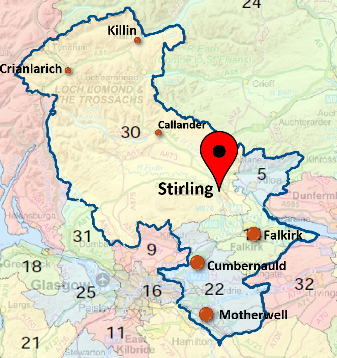 As Office Manager, you will be supported by our highly capable and involved board of directors and a small, friendly, committed office team.On behalf of members, our office fulfils membership and loan applications, manages savings accounts, makes loans and collects repayments on loans – supported by significant process automation. During the current COVID-19 emergency, our technology infrastructure (IT and telephones) is enabling full home-working for staff and volunteers.WHAT IS A CREDIT UNION?Supported and encouraged by both the UK and Scottish governments, credit unions are intended to provide an alternative to mainstream banks and financial services organisations. The credit union model is simple: members share income generated from lending to each other. Credit Unions are financial cooperatives (“mutuals”):We offer ethical, community-based financial services.We promote good money management, primarily by encouraging members to save (it’s one of our core principles).We provide loans at fair and reasonable interest rates, offering an alternative to so-called pay-day lenders.We provide access to services for the financially excludedWe serve our community: we are local, human and personal.We are regulated by the Financial Conduct and Prudential Regulation Authorities and members’ savings are protected by the Financial Services Compensation Scheme (just like the banks). We are run by and for the benefit of members: there are no other shareholders or investors to satisfy.Stirling Credit Union is part of a growing movement with around 2.1m members across the UK. Worldwide, credit unions can be found in 118 countries, with 274bn members. 55% of the population of the USA, that’s 118m people, bank with a credit union. So we have a lot of catching-up to do!JOB DESCRIPTIONJob Title:	Office ManagerResponsible to:	Member Services DirectorHours of Work: 	Minimum 20 hours per week (maximum 35 hours) over a minimum of 4 days, Monday to Friday. Hours and working pattern subject to discussion, with reduced hours during school holidaysHours or Work:  if necessary. Additional hours paid at agreed rate.
Job Location:	Stirling Town Centre: 10 Spittal Street, FK8 1DU. Remote/home working is also available – during the current COVID-19 emergency, all staff are home-based.Rate of pay:	£23,500 - £27,500 pa, depending on experience and skillsROLE	To ensure a quality service is delivered to members.To ensure the effective and efficient operation of the credit union. To have responsibility for the management and development of the staff and volunteer team. To support the work of the Board through participation in meetings and the provision of agreed management information.To contribute to the on-going innovation and development of the credit union.To ensure work complies with policies and procedures, as required by our regulatorsMAIN DUTIESEnsure arrangements are in place for the effective and efficient operation of the credit union office, including:Managing what’s done, when and how it’s done:Ensuring the required quality of service is maintained, for members and non-members (e.g. for people enquiring about, or applying for membership).Ensuring the smooth operation of payroll savings schemes (operated through local employers).Ensuring the office is open to members and the public in accordance with published opening times.Ensuring work conforms to documented policies and procedures.Ensuring procedure documentation is maintained and captures agreed innovations and enhancements.Managing work prioritisation and allocation within the office to ensure the required quality of service is maintained.Maintaining the credit union physical files and information systems in accordance with office procedures and policies.Ensuring the office environment is maintained for the benefit of staff and visitors (members and non-members) and complies with Health and Safety requirements.Preparing and managing office budgets, with the assistance of the Finance Manager and relevant board members.Attending and reporting at Board meetings as required.Managing people:Motivating team members, accepting feedback and recognising high performance.Supervising and monitoring the performance of team members, including referrals to the Board as required.Maintaining an adequate training programme for all using the ABCUL Academy and online seminars, as well as conducting SCU Induction programmes for new team membersAssisting the Board with appraisals of team members.Assisting the Member Services Director in recruitment of volunteersPERSON SPECIFICATION – OFFICE MANAGERCONDITIONS OF SERVICEPROBATIONARY PERIOD3 months from start date.WORKING WEEKUnder normal circumstances, our office is open to members and non-members, for visits and telephone calls, Tuesday to Friday, 9:30 - 16:00. During the current emergency, staff are working from home and our phone lines are open between noon and 2pm each working day.In addition, staff may be scheduled to work outwith office hours: for example, working in our back office on Monday.  Core hours for the Office Manager are subject to negotiation (aiming to achieve a working pattern that is good for the credit union and good for the post-holder).ANNUAL HOLIDAY ENTITLEMENT 29 days plus Scottish statutory pro-rata.SICK PAYStatutory Sick Pay only during the Probationary Period.  Following successful completion of the Probationary Period, sick pay equivalent to 2 weeks basic pay in a rolling 12 month period will be paid, and Statutory Sick Pay thereafterPENSIONThe credit union runs a qualifying workplace scheme with NEST, a workplace pension set up by UK’s government.The credit union complies with auto-enrolment legislation and will auto-enrol eligible new employees into the pension scheme on their start date with a 3-month postponement period.  Full information, including opt-out rights, will be provided on starting with the credit union.Essential DesirableEducation / TrainingMinimum of good Higher (SCQF 6 / SVQ 3) qualifications or equivalent (e.g. English A-S Level, A2 and A-level in applied subjects courses).Broad knowledge of office management and administration practices gained from significant practical and related work experience.Relevant qualifications in banking or finance or accounting OR work experience in these disciplines Relevant qualifications in business management.Relevant qualifications in HR OR work experience in HRKnowledge of business improvement methods (e.g. Lean, Six-Sigma)RelevantExperienceDemonstrable track record of managing people in an office environment.Operations experience in a customer services environment (e.g. back office operations, contact centre, retail).Working in financial services.Working within the voluntary sector.Working within a similar sized busy office (with up to 6 people).Working as a member of a project team to deliver business change (e.g. redesigned processes)Skills and AttributesExcellent interpersonal and communication skills - confident and courteous manner.Excellent organisational skills, with the ability to juggle priorities.Proactive self-starter – able to manage own time and workload; reliable Demonstrable problem-solving skillsGood IT skills, including experience using Microsoft Office, especially Outlook, Word and Excel.A leader who is also a team player – manager and coachExcellent interpersonal and communication skills - confident and courteous manner.Excellent organisational skills, with the ability to juggle priorities.Proactive self-starter – able to manage own time and workload; reliable Demonstrable problem-solving skillsGood IT skills, including experience using Microsoft Office, especially Outlook, Word and Excel.A leader who is also a team player – manager and coachValues and AttitudesCommitted to professional standards and delivering a quality service.Committed to Equal Opportunities and Health & Safety in the workplace.Committed to the ethos and values of the credit unionCommitted to professional standards and delivering a quality service.Committed to Equal Opportunities and Health & Safety in the workplace.Committed to the ethos and values of the credit union